دانشکده مهندسی برق و کامپیوتردفاع از رساله دکترینام :استاد راهنما:1-2-عنوان رساله:تاریخ پیش دفاع:نام :استاد راهنما:1-2-عنوان رساله:تاریخ پیش دفاع:شماره دانشجویی:اساتید مشاور:1-2-شماره دانشجویی:اساتید مشاور:1-2-شماره دانشجویی:اساتید مشاور:1-2-شماره دانشجویی:اساتید مشاور:1-2-رشته و گرایش:رشته و گرایش:رشته و گرایش:اداره پژوهش دانشکده پیشنهاد استاد راهنما و تائید گروه تخصصی در جلسه شورای دانشکده مورخ          اسامی ممتحنین به ترتیب زیر به تصویب رسید.امضاء معاون پژوهشی دانشکدهاداره پژوهش دانشکده پیشنهاد استاد راهنما و تائید گروه تخصصی در جلسه شورای دانشکده مورخ          اسامی ممتحنین به ترتیب زیر به تصویب رسید.امضاء معاون پژوهشی دانشکدهاداره پژوهش دانشکده پیشنهاد استاد راهنما و تائید گروه تخصصی در جلسه شورای دانشکده مورخ          اسامی ممتحنین به ترتیب زیر به تصویب رسید.امضاء معاون پژوهشی دانشکدهاداره پژوهش دانشکده پیشنهاد استاد راهنما و تائید گروه تخصصی در جلسه شورای دانشکده مورخ          اسامی ممتحنین به ترتیب زیر به تصویب رسید.امضاء معاون پژوهشی دانشکدهاداره پژوهش دانشکده پیشنهاد استاد راهنما و تائید گروه تخصصی در جلسه شورای دانشکده مورخ          اسامی ممتحنین به ترتیب زیر به تصویب رسید.امضاء معاون پژوهشی دانشکدهاداره پژوهش دانشکده پیشنهاد استاد راهنما و تائید گروه تخصصی در جلسه شورای دانشکده مورخ          اسامی ممتحنین به ترتیب زیر به تصویب رسید.امضاء معاون پژوهشی دانشکدهاداره پژوهش دانشکده پیشنهاد استاد راهنما و تائید گروه تخصصی در جلسه شورای دانشکده مورخ          اسامی ممتحنین به ترتیب زیر به تصویب رسید.امضاء معاون پژوهشی دانشکدهاداره پژوهش دانشکده پیشنهاد استاد راهنما و تائید گروه تخصصی در جلسه شورای دانشکده مورخ          اسامی ممتحنین به ترتیب زیر به تصویب رسید.امضاء معاون پژوهشی دانشکدهاداره پژوهش دانشکده پیشنهاد استاد راهنما و تائید گروه تخصصی در جلسه شورای دانشکده مورخ          اسامی ممتحنین به ترتیب زیر به تصویب رسید.امضاء معاون پژوهشی دانشکدهردیفممتحنین داخلممتحنین داخلممتحنین داخلممتحنین داخلممتحنین داخلممتحنین داخلرتبهرتبه12ردیف ممتحنین خارج از دانشگاهممتحنین خارج از دانشگاهممتحنین خارج از دانشگاهرتبهآدرسآدرسآدرسپست الکترونیکی12نماینده شورای تحصیلات تکمیلینماینده شورای تحصیلات تکمیلینماینده شورای تحصیلات تکمیلیرتبهرتبهرتبهرتبهرتبهرتبهحداقل یک نفر از داوران خارج از دانشگاه باید در مرتبه دانشیاری یا بالاتر باشد. درصورتیکه مدیر گروه، استاد راهنما یا مشاور باشد، لازم است عضو دیگری از گروه به عنوان نماینده برای شرکت در جلسه دفاع معرفی شود.حداقل یک نفر از داوران خارج از دانشگاه باید در مرتبه دانشیاری یا بالاتر باشد. درصورتیکه مدیر گروه، استاد راهنما یا مشاور باشد، لازم است عضو دیگری از گروه به عنوان نماینده برای شرکت در جلسه دفاع معرفی شود.حداقل یک نفر از داوران خارج از دانشگاه باید در مرتبه دانشیاری یا بالاتر باشد. درصورتیکه مدیر گروه، استاد راهنما یا مشاور باشد، لازم است عضو دیگری از گروه به عنوان نماینده برای شرکت در جلسه دفاع معرفی شود.حداقل یک نفر از داوران خارج از دانشگاه باید در مرتبه دانشیاری یا بالاتر باشد. درصورتیکه مدیر گروه، استاد راهنما یا مشاور باشد، لازم است عضو دیگری از گروه به عنوان نماینده برای شرکت در جلسه دفاع معرفی شود.حداقل یک نفر از داوران خارج از دانشگاه باید در مرتبه دانشیاری یا بالاتر باشد. درصورتیکه مدیر گروه، استاد راهنما یا مشاور باشد، لازم است عضو دیگری از گروه به عنوان نماینده برای شرکت در جلسه دفاع معرفی شود.حداقل یک نفر از داوران خارج از دانشگاه باید در مرتبه دانشیاری یا بالاتر باشد. درصورتیکه مدیر گروه، استاد راهنما یا مشاور باشد، لازم است عضو دیگری از گروه به عنوان نماینده برای شرکت در جلسه دفاع معرفی شود.حداقل یک نفر از داوران خارج از دانشگاه باید در مرتبه دانشیاری یا بالاتر باشد. درصورتیکه مدیر گروه، استاد راهنما یا مشاور باشد، لازم است عضو دیگری از گروه به عنوان نماینده برای شرکت در جلسه دفاع معرفی شود.حداقل یک نفر از داوران خارج از دانشگاه باید در مرتبه دانشیاری یا بالاتر باشد. درصورتیکه مدیر گروه، استاد راهنما یا مشاور باشد، لازم است عضو دیگری از گروه به عنوان نماینده برای شرکت در جلسه دفاع معرفی شود.حداقل یک نفر از داوران خارج از دانشگاه باید در مرتبه دانشیاری یا بالاتر باشد. درصورتیکه مدیر گروه، استاد راهنما یا مشاور باشد، لازم است عضو دیگری از گروه به عنوان نماینده برای شرکت در جلسه دفاع معرفی شود.چهارچوب کلی رساله با توجه به مقررات نگارش، برای تکثیر تایید میشود.نام وامضای کارشناس اداره پژوهش:چهارچوب کلی رساله با توجه به مقررات نگارش، برای تکثیر تایید میشود.نام وامضای کارشناس اداره پژوهش:چهارچوب کلی رساله با توجه به مقررات نگارش، برای تکثیر تایید میشود.نام وامضای کارشناس اداره پژوهش:چهارچوب کلی رساله با توجه به مقررات نگارش، برای تکثیر تایید میشود.نام وامضای کارشناس اداره پژوهش:چهارچوب کلی رساله با توجه به مقررات نگارش، برای تکثیر تایید میشود.نام وامضای کارشناس اداره پژوهش:چهارچوب کلی رساله با توجه به مقررات نگارش، برای تکثیر تایید میشود.نام وامضای کارشناس اداره پژوهش:چهارچوب کلی رساله با توجه به مقررات نگارش، برای تکثیر تایید میشود.نام وامضای کارشناس اداره پژوهش:چهارچوب کلی رساله با توجه به مقررات نگارش، برای تکثیر تایید میشود.نام وامضای کارشناس اداره پژوهش:چهارچوب کلی رساله با توجه به مقررات نگارش، برای تکثیر تایید میشود.نام وامضای کارشناس اداره پژوهش:□براساس نظر خواهی از ممتحنین برگزاری جلسه دفاع از رساله بلامانع است.□رساله ارائه شده برای دفاع مناسب نیست، جلسه پیش دفاع تکرار شود. تایید معاون پژوهشی دانشکده:با توجه به آماده شدن نسخه های تکثیر شده رساله و مقاله و هماهنگی با اعضای هیات داوران، پیشنهاد میگردد جلسه دفاع در تاریخ           ساعت              در محل                             برگزار شود. نام و امضای استاد راهنما:                                                  نام و امضای مدیر گروه:مجوز دانشگاه برای برگزاری جلسه دفاع اخذ شد، محل برگزاری جلسه و تجهیزات مورد نیاز تعیین شد.فرم الگوی چكيده (پايان نامه / رساله) به همراه عكس در فرمت خواسته شده به ايميل alumniece@modares.ac.ir ارسال شده است.                                                                                نام و امضای کارشناس اداره پژوهش: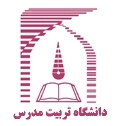 